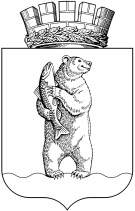 Администрациягородского округа АнадырьПОСТАНОВЛЕНИЕот 03 июня 2022 года                                                                                             № 346	В соответствии с Федеральным законом от 6 октября 2003 г. № 131-ФЗ «Об общих принципах организации местного самоуправления в Российской Федерации», Уставом городского округа Анадырь, во исполнение статьи 11 Федерального закона от 27 июля 2010 г. № 210-ФЗ «Об организации предоставления государственных и муниципальных услуг», Постановлением Администрации городского округа Анадырь от 3 марта 2022 г. № 83 «Об утверждении порядка формирования и ведения реестра услуг, предоставляемых по обращениям заявителей в городском округе Анадырь» и связи с изменениями, внесенными в федеральное и региональное законодательство в сфере предоставления государственных и муниципальных услуг,ПОСТАНОВЛЯЮ:1. Утвердить Реестр услуг, предоставляемых по обращениям заявителей в городском округе Анадырь (далее - Реестр), согласно приложению к настоящему постановлению. 2.	Признать утратившими силу:1)	Постановление Администрации городского округа Анадырь 
от 17 июня 2011 г. № 273 «Об утверждении реестра муниципальных услуг (функций), предоставляемых (исполняемых) органами местного самоуправления городского округа Анадырь»;2)	Постановление Администрации городского округа Анадырь 
от 30 мая 2013 г. № 299 «О внесении изменений в Постановление Администрации городского округа Анадырь от 17 июня 2011 года № 273».3.	Настоящее постановление вступает в силу со дня официального опубликования.4.	Настоящее постановление опубликовать в газете «Крайний Север», а также разместить на официальном информационно-правовом ресурсе городского округа Анадырь www.novomariinsk.ru.5.	Контроль за исполнением настоящего постановления возложить на Первого заместителя Главы Администрации городского округа Анадырь 
Спицына С.Б.И.о. Главы Администрации                                                                      С.Б. СпицынРеестр услуг, 
предоставляемых по обращениям заявителей в городском округе АнадырьI. Сведения о муниципальных услугах,
предоставляемых исполнительно-распорядительным органом
местного самоуправления - Администрацией городского округа Анадырь
по обращениям заявителейII. Сведения об услугах, 
которые являются необходимыми и обязательными для предоставления 
муниципальных услуг исполнительно-
распорядительным органом местного самоуправления 
- Администрацией городского округа АнадырьIII. Сведения об услугах, 
предоставляемых муниципальными автономными, бюджетными учреждениями городского округа Анадырь 
и другими организациями, в которых размещается муниципальное задание (заказ),
выполняемое (выполняемый) за счет средств бюджета городского округа Анадырь, 
в электронной форме, и включенных в перечни, установленные Правительством
Российской Федерации и Правительством Чукотского автономного округа, 
в соответствии с частью 3 статьи 1 Федерального закона от 27 июля 2010 г. № 210-ФЗIV. Сведения о государственных услугах, 
предоставляемых исполнительно-распорядительным органом
местного самоуправления - Администрацией городского округа Анадырь по
обращениям заявителей при осуществлении отдельных государственных полномочий, переданных федеральными законами и законами Чукотского автономного округаОб утверждении Реестра услуг, предоставляемых по обращениям заявителей в городском округе АнадырьПриложениек Постановлению Администрациигородского округа Анадырьот _________________ № ____№ п/пНаименование муниципальной услугиРеквизиты нормативного правового акта, в соответствии с которым предоставляется муниципальная услугаУсловие предоставления муниципальной услуги (платно/бесплатно)Наименование структурного подразделения Администрации, предоставляющего муниципальную услугу123451Предоставление разрешения на строительство, внесение изменений в разрешение на строительство, а также продление срока действия разрешения на строительствоПостановление Администрации городского округа Анадырь от 30 декабря 2015 г. № 723 «Об утверждении административных регламентов предоставления муниципальных услуг»БесплатноОтдел строительства и городского хозяйства Управления промышленности и сельскохозяйственной политики Администрации городского округа Анадырь2Выдача разрешения на ввод объекта в эксплуатациюПостановление Администрации городского округа Анадырь от  9 декабря 2020 г. № 844 «Об утверждении административного регламента предоставления муниципальной услуги «Выдача разрешения на ввод объекта в эксплуатацию»БесплатноОтдел строительства и городского хозяйства Управления промышленности и сельскохозяйственной политики Администрации городского округа Анадырь123453Предоставление градостроительного плана земельного участкаПостановление Администрации городского округа Анадырь от 27 ноября 2017 г. № 765 «Об утверждении административного регламента предоставления муниципальных услуг «Предоставление градостроительного плана земельного участка»БесплатноОтдел строительства и городского хозяйства Управления промышленности и сельскохозяйственной политики Администрации городского округа Анадырь4Присвоение объектам адресации адресов и аннулирование таких адресовПостановление Администрации городского округа Анадырь от 29 мая 2018 г. № 408 «Об утверждении административного регламента предоставления муниципальных услуг «Присвоение объектам адресации адресов и аннулирование таких адресов»БесплатноОтдел строительства и городского хозяйства Управления промышленности и сельскохозяйственной политики Администрации городского округа Анадырь5Выдача разрешения на установку и эксплуатацию рекламных конструкций на соответствующей территории, аннулирование такого разрешения, выдача предписаний о демонтаже самовольно установленных рекламных конструкцийПостановление Администрации городского округа Анадырь от 9 декабря 2020 г. № 845 «Об утверждении административного регламента предоставления муниципальных услуг «Выдача разрешения на установку и эксплуатацию рекламных конструкций на территории городского округа Анадырь, аннулирование таких разрешений, выдача предписаний о демонтаже самовольно установленных рекламных конструкций»За счет средств заявителя (платно в виде государственной пошлины в размере, установленном подпунктом 105 пункта 1 статьи 333.33 Налогового кодекса Российской Федерации)Отдел строительства и городского хозяйства Управления промышленности и сельскохозяйственной политики Администрации городского округа Анадырь6Предоставление разрешения на осуществление земляных работ на территории городского округа АнадырьПостановление Администрации городского округа Анадырь от 16 июня 2017 г. № 358 «Об утверждении административного регламента предоставления муниципальных услуг «Предоставление раз-решения на осуществление земляных работ на территории городского округа Анадырь»БесплатноОтдел строительства и городского хозяйства Управления промышленности и сельскохозяйственной политики Администрации городского округа Анадырь7Предоставление разрешения на отклонение от предельных параметров разрешенного строительства, реконструкции объекта капитального строительстваПостановление Администрации городского округа Анадырь от 14 мая 2018 г. № 360 «Об утверждении административного регламента предоставления муниципальной услуги «Предоставление разрешения на отклонение от предельных параметров разрешённого строительства, реконструкции объектов капитального строительства»БесплатноОтдел строительства и городского хозяйства Управления промышленности и сельскохозяйственной политики Администрации городского округа Анадырь123458Согласование создания места (площадки) накопления твердых коммунальных отходов и включение сведений о них в реестр мест (площадок) накопления твердых коммунальных отходовПостановление Администрации городского округа Анадырь от 3 марта 2020 г. № 108 «Об утверждении административного регламента предоставления муниципальных услуг «Согласование создания места (площадки) накопления твердых коммунальных отходов и включение сведений о них в реестр мест (площадок) накопления твердых коммунальных отходов»БесплатноОтдел строительства и городского хозяйства Управления промышленности и сельскохозяйственной политики Администрации городского округа Анадырь9Выдача решения о согласовании или об отказе в согласовании переустройства и (или) перепланировки жилых (нежилых) помещений в городском округе АнадырьПостановление Администрации городского округа Анадырь от 25 ноября 2020 г. № 805 «Об утверждении административного регламента предоставления муниципальной услуги «Выдача решения о согласовании или об отказе в согласовании переустройства и (или) перепланировки жилых (нежилых) помещений в городском округе Анадырь»БесплатноОтдел строительства и городского хозяйства Управления промышленности и сельскохозяйственной политики Администрации городского округа Анадырь10Признание помещения жилым помещением, жилого помещения пригодным (непригодным) для проживания и многоквартирного дома аварийным и подлежащим сносу или реконструкцииПостановление Администрации городского округа Анадырь от 25 ноября 2020 г. № 806 «Об утверждении административного регламента предоставления муниципальной услуги «Признание помещения жилым помещением, жилого помещения пригодным (непригодным) для проживания и многоквартирного дома аварийным и подлежащим сносу или реконструкции»БесплатноОтдел строительства и городского хозяйства Управления промышленности и сельскохозяйственной политики Администрации городского округа Анадырь11Прием заявлений, постановка на учет и зачисление детей в образовательные учреждения, реализующие основную образовательную программу дошкольного образования (детские сады)Постановление Администрации городского округа Анадырь от 18 июня 2012 г. № 485 «Об утверждении Административного регламента по предоставлению муниципальной услуги «Прием заявлений, постановка на учет и зачисление детей в образовательные учреждения, реализующие основную образовательную программу дошкольного образования (детские сады)»БесплатноОтдел образования и молодежной политики Управления по социальной политике Администрации городского округа Анадырь 1234512Организация любительских объединений, кружков, клубов по интересам Постановление  Администрации городского округа Анадырь от 18 июня 2012 г. № 493 «Об утверждении Административного регламента по предоставлению муниципальной услуги «Организация любительских объединений, кружков, клубов по интересам»БесплатноОтдел образования и молодежной политики Управления по социальной политике Администрации городского округа Анадырь 13Предоставление информации об организации общедоступного и бесплатного дошкольного, начального общего, основного общего, среднего (полного) общего образования, а также дополнительного образования в общеобразовательных учреждениях, расположенных на территории городского округа АнадырьПостановление  Администрации городского округа Анадырь от 18 июня 2012 г. № 495 «Об утверждении Административного регламента по предоставлению муниципальной услуги «Предоставление информации об организации общедоступного и бесплатного дошкольного, начального общего, основного общего, среднего (полного) общего образования, а также дополнительного образования в общеобразовательных учреждениях, расположенных на территории городского округа Анадырь»БесплатноОтдел образования и молодежной политики Управления по социальной политике Администрации городского округа Анадырь 14Предоставление финансовой поддержки субъектам малого и среднего предпринимательства в рамках реализации муниципальных программПостановление администрации городского округа Анадырь от 4 апреля 2012 г. № 230 «Об утверждении Административного регламента предоставления муниципальной услуги «Предоставление финансовой поддержки субъектам малого и среднего предпринимательства в рамках реализации муниципальных программ»БесплатноОтдел экономики и ценообразования Управления финансов, экономики и имущественных отношений Администрации городского округа Анадырь15Предоставление жилых помещений муниципального жилищного фонда по договорам социального наймаПостановление Администрации городского округа Анадырь от 27 декабря 2016 г. № 833 «Об утверждении Административного регламента предоставления муниципальной услуги «Предоставление жилых помещений муниципального жилищного фонда по договорам социального найма» БесплатноОтдел учета, распределения и приватизации жилья Управления промышленности и сельскохозяйственной политики Администрации городского округа Анадырь1234516Предоставление гражданам служебных жилых помещенийПостановление Администрации городского округа Анадырь от 27 декабря 2016 г. № 832 «Об утверждении Административного регламента предоставления муниципальной услуги «Предоставление гражданам служебных жилых помещений»БесплатноОтдел учета, распределения и приватизации жилья Управления промышленности и сельскохозяйственной политики Администрации городского округа Анадырь17Предоставление жилых помещений маневренного фондаПостановление Администрации городского округа Анадырь от 31 мая 2016 г. № 385 «Об утверждении административного регламента предоставления муниципальной услуги «Предоставление жилых помещений маневренного фонда»БесплатноОтдел учета, распределения и приватизации жилья Управления промышленности и сельскохозяйственной политики Администрации городского округа Анадырь18Предоставление жилых помещений жилищного фонда коммерческого использования городского округа АнадырьПостановление Администрации городского округа Анадырь от 28 июня 2021 г. № 478 «Об утверждении административного регламента предоставления муниципальной услуги «Предоставление жилых помещений жилищного фонда коммерческого использования городского округа Анадырь»Предоставление услуги - бесплатно, пользование - за счет средств заявителя (платно)Отдел учета, распределения и приватизации жилья Управления промышленности и сельскохозяйственной политики Администрации городского округа Анадырь19Принятие малоимущих граждан на учет в качестве нуждающихся в жилых помещениях в городском округе АнадырьПостановление Администрации городского округа Анадырь от 7 июля 2016 г. № 490 «Об утверждении Административного регламента предоставления муниципальной услуги «Принятие малоимущих граждан на учет в качестве нуждающихся в жилых помещениях в городском округе Анадырь»БесплатноОтдел учета, распределения и приватизации жилья Управления промышленности и сельскохозяйственной политики  Администрации городского округа Анадырь20Передача гражданами приватизированных жилых помещений в муниципальную собственностьПостановление Администрации городского округа Анадырь от 26 июня 2020 г. № 392 «Об утверждении Административного регламента предоставления муниципальной услуги «Передача гражданами приватизированных жилых помещений в муниципальную собственность»БесплатноОтдел учета, распределения и приватизации жилья Управления промышленности и сельскохозяйственной политики Администрации городского округа Анадырь1234521Приватизация жилищного фонда путем оформления договоров на бесплатную передачу жилых помещений в собственность граждан (договоров приватизации), выдача дубликатов договоров приватизации в городском округе АнадырьПостановление Администрации городского округа Анадырь от 7 июля 2016 г. № 491 «Об утверждении Административного регламента предоставления муниципальной услуги «Приватизация жилищного фонда путем оформления договоров на бесплатную передачу жилых помещений в собственность граждан (договоров приватизации), выдача дубликатов договоров приватизации в городском округе Анадырь»БесплатноОтдел учета, распределения и приватизации жилья Управления промышленности и сельскохозяйственной политики Администрации городского округа Анадырь22Выдача согласия на обмен жилыми помещениями, предоставленными по договорам социального найма, или отказа в выдаче такого согласияПостановление Администрации городского округа Анадырь от 7 июля 2016 г. № 489 «Об утверждении Административного регламента предоставления муниципальной услуги «Выдача согласия на обмен жилыми помещениями, предоставленными по договорам социального найма, или отказа в выдаче такого согласия»БесплатноОтдел учета, распределения и приватизации жилья Управления промышленности и сельскохозяйственной политики Администрации городского округа Анадырь23Предоставление земельных участков, находящихся в государственной или муниципальной собственности для индивидуального жилищного строительства, ведения личного подсобного хозяйства в границах населенного пункта, садоводства, дачного, крестьянского (фермерского) хозяйстваПостановление Администрации городского округа Анадырь от 9 июня 2015 г. № 321 «Об утверждении Административного регламента по предоставлению муниципальной услуги «Предоставление земельных участков, находящихся в государственной или муниципальной собственности для индивидуального жилищного строительства, ведения личного подсобного хозяйства в границах населенного пункта, садоводства, дачного, крестьянского (фермерского) хозяйства»БесплатноОтдел по землеустройству и земельной политике Управления финансов, экономики и имущественных отношений Администрации городского округа Анадырь1234524Предоставление в постоянное (бессрочное) пользование, в безвозмездное пользование земельных участков, находящихся в государственной или муниципальной собственности юридическим лицам и гражданамПостановление Администрации городского округа Анадырь от 30 июня 2015 г. № 365 «Об утверждении Административного регламента по предоставлению муниципальной услуги "Предоставление в постоянное (бессрочное) пользование, в безвозмездное пользование земельных участков, находящихся в государственной или муниципальной собственности юридическим лицам и гражданам»БесплатноОтдел по землеустройству и земельной политике Управления финансов, экономики и имущественных отношений Администрации городского округа Анадырь25Организация и проведение в соответствии с действующим законодательством аукционов по продаже земельных участков из земель, находящихся в муниципальной (государственной) собственности, либо по продаже права на заключение договоров аренды таких земельных участков по заявлениям граждан (юридических лиц)Постановление Администрации городского округа Анадырь от 14 декабря 2015 г. № 678 «Об утверждении Административного регламента по предоставлению муниципальной услуги «Организация и проведение в соответствии с действующим законодательством аукционов по продаже земельных участков из земель, находящихся в муниципальной (государственной) собственности, либо по продаже права на заключение договоров аренды таких земельных участков по заявлениям граждан (юридических лиц)»БесплатноОтдел по землеустройству и земельной политике Управления финансов, экономики и имущественных отношений Администрации городского округа Анадырь26Предоставление земельных участков, находящихся в государственной или муниципальной собственности без торговПостановление Администрации городского округа Анадырь от 30 сентября 2016 г. № 646 «Об утверждении Административного регламента по предоставлению муниципальной услуги «Предоставление земельных участков, находящихся в государственной или муниципальной собственности без торгов»БесплатноОтдел по землеустройству и земельной политике Управления финансов, экономики и имущественных отношений Администрации городского округа Анадырь1234527Утверждение схем расположения земельных участков,  находящихся в государственной или муниципальной собственности на кадастровом плане территории городского округа АнадырьПостановление Администрации городского округа Анадырь от 1 сентября 2017 г. № 551 «Об утверждении Административного регламента по предоставлению муниципальной услуги «Утверждение схем расположения земельных участков,  находящихся в государственной или муниципальной собственности на кадастровом плане территории городского округа Анадырь»»БесплатноОтдел по землеустройству и земельной политике Управления финансов, экономики и имущественных отношений Администрации городского округа Анадырь28Предоставление разрешения на условно разрешенный вид использования земельного участка на территории городского округа АнадырьПостановление Администрации городского округа Анадырь  от 22 июня 2018 г. № 481 «Об утверждении Административного регламента по предоставлению муниципальной услуги «Предоставление разрешения на условно разрешенный вид использования земельного участка на территории городского округа Анадырь»БесплатноОтдел по землеустройству и земельной политике Управления финансов, экономики и имущественных отношений Администрации городского округа Анадырь29Предоставление Выписки из Реестра муниципального имущества городского округа Анадырь"Постановление Администрации городского округа Анадырь от 11 ноября 2011 г. № 651 «Об утверждении Административного регламента по предоставлению муниципальной услуги «Предоставление Выписки из Реестра муниципального имущества городского округа Анадырь»БесплатноОтдел по управлению муниципальным имуществом и защите прав потребителей Управления финансов, экономики и имущественных отношений Администрации городского округа Анадырь30Приватизация муниципального имущества (за исключением жилых помещений (квартир) и отдельных от объектов недвижимости муниципальной собственности земельных участков)Постановление Администрации городского округа Анадырь от 9 февраля 2012 г. № 63 «Об утверждении Административного регламента по оказанию муниципальной услуги «Приватизация муниципального имущества (за исключением жилых помещений (квартир) и отдельных от объектов недвижимости муниципальной собственности земельных участков)»БесплатноОтдел по управлению муниципальным имуществом и защите прав потребителей Управления финансов, экономики и имущественных отношений Администрации городского округа Анадырь1234531Предоставление муниципального имущества городского округа Анадырь в аренду, безвозмездное пользование, и иным договорам, предусматривающим переход прав владения и (или) пользованияПостановление Администрации городского округа Анадырь от 11 октября 2012 г. № 791 «Об утверждении Административного регламента предоставления муниципальной услуги "Предоставление муниципального имущества городского округа Анадырь в аренду, безвозмездное пользование и по иным договорам, предусматривающим переход прав владения и (или) пользования»БесплатноОтдел по управлению муниципальным имуществом и защите прав потребителей Управления финансов, экономики и имущественных отношений Администрации городского округа Анадырь№ п/пНаименование муниципальной услуги, которая предоставляется АдминистрациейНаименование услуги, которая является необходимой и обязательной для предоставления муниципальной услугиСведения об оплате12341Приём заявлений, постановка на учёт и зачисление детей в образовательные организации, реализующие основную образовательную программу дошкольного образования (детские сады)Выдача документа, содержащего сведения о регистрации по месту жительства или по месту пребывания на территории городского округа Анадырь, временного удостоверения личности гражданина Российской Федерации по установленной формеБесплатно1Приём заявлений, постановка на учёт и зачисление детей в образовательные организации, реализующие основную образовательную программу дошкольного образования (детские сады)Выдача документа, подтверждающий право заявителя на пребывание в Российской ФедерацииЗа счет средств заявителя (статьи 333.28, 333.29 Налогового кодекса Российской Федерации (далее НК РФ))1Приём заявлений, постановка на учёт и зачисление детей в образовательные организации, реализующие основную образовательную программу дошкольного образования (детские сады)Заверение перевода текста документа на русский языкЗа счет средств заявителя (статьи 333.24, 333.25, 333.38 НК РФ)1Приём заявлений, постановка на учёт и зачисление детей в образовательные организации, реализующие основную образовательную программу дошкольного образования (детские сады)Выдача медицинского заключенияБесплатно1Приём заявлений, постановка на учёт и зачисление детей в образовательные организации, реализующие основную образовательную программу дошкольного образования (детские сады)Выдача рекомендаций по адаптированной образовательной программеБесплатно12342Выдача согласия на обмен жилыми помещениями, предоставленными по договорам социального найма, или отказа в выдаче такого согласияВыдача справки о регистрации граждан по месту пребывания и по месту жительства в жилом помещенииБесплатно2Выдача согласия на обмен жилыми помещениями, предоставленными по договорам социального найма, или отказа в выдаче такого согласияВыдача выписки из домовой книги и финансово-лицевого счетаБесплатно2Выдача согласия на обмен жилыми помещениями, предоставленными по договорам социального найма, или отказа в выдаче такого согласияПринятие решения о даче согласия на обмен жилыми помещениями, в которых проживают несовершеннолетние, недееспособные или ограниченно дееспособные граждане, являющиеся членами семей нанимателей данных жилых помещенийБесплатно2Выдача согласия на обмен жилыми помещениями, предоставленными по договорам социального найма, или отказа в выдаче такого согласияВыдача справки об отсутствии одной из тяжелых форм хронических заболеваний, при которой совместное проживание с другими гражданами в одной квартире невозможно (в соответствии с перечнем заболеваний, предусмотренных пунктом 4 части 1 статьи 51 Жилищного кодекса Российской Федерации)Бесплатно3Принятие малоимущих граждан на учёт в качестве нуждающихся в жилых помещениях в городском округе АнадырьВыдача справки, содержащей сведения о регистрации граждан по месту пребывания и по месту жительстваБесплатно3Принятие малоимущих граждан на учёт в качестве нуждающихся в жилых помещениях в городском округе АнадырьВыдача выписки из домовой книги и финансово-лицевого счетаБесплатно3Принятие малоимущих граждан на учёт в качестве нуждающихся в жилых помещениях в городском округе АнадырьВыдача документа о наличии или отсутствии жилых помещений, принадлежащих на праве собственности Заявителю и членам его семьиЗа счет средств заявителя3Принятие малоимущих граждан на учёт в качестве нуждающихся в жилых помещениях в городском округе АнадырьВыдача документа, содержащего сведения о постановке на учет физических лиц в качестве безработных и размере пособия по безработицеБесплатно3Принятие малоимущих граждан на учёт в качестве нуждающихся в жилых помещениях в городском округе АнадырьВыдача сведений о назначенных и выплаченных суммах пенсии, ежемесячной денежной выплаты, дополнительного материального обеспечения;Бесплатно3Принятие малоимущих граждан на учёт в качестве нуждающихся в жилых помещениях в городском округе АнадырьВыдача документа, содержащего сведения о размере получаемых (уплаченных) алиментовБесплатно3Принятие малоимущих граждан на учёт в качестве нуждающихся в жилых помещениях в городском округе АнадырьВыдача документа, содержащего сведения о получении мер социальной поддержки, государственной социальной помощи, иных выплат социального характера для получателей пособийБесплатно1234Выдача документа, подтверждающего право на дополнительную площадь (для граждан, имеющих право на дополнительную площадь)БесплатноВыдача справки об отсутствии одной из тяжелых форм хронических заболеваний, при которой совместное проживание с другими гражданами в одной квартире невозможно (в соответствии с перечнем заболеваний, предусмотренных пунктом 4 части 1 статьи 51 Жилищного кодекса Российской Федерации)БесплатноВыдача документа, содержащего сведения о получении (неполучении) стипендии и ее размере для студентов;БесплатноВыдача документа, содержащего сведения о транспортных средствах, находящихся в собственности Заявителя и членов его семьи;БесплатноВыдача документа, содержащего сведения о стоимости находящихся в собственности Заявителя и членов его семьи транспортных средств.Бесплатно4Предоставление гражданам служебных жилых помещенийВыдача документа о наличии или отсутствии жилых помещений, принадлежащих на праве собственности Заявителю и членам его семьиЗа счет средств заявителя 5Приватизация жилищного фонда путем оформления договоров на бесплатную передачу жилых помещений в собственность граждан (договоров приватизации), выдача дубликатов договоров приватизации в городском округе АнадырьВыдача справки о площади, о наложении ареста, о характеристиках и принадлежности (на объект), о праве на приватизацию на каждого участника (рожденных до 2000 года) при приватизации в общую собственность в равных доляхЗа счет средств заявителя 5Приватизация жилищного фонда путем оформления договоров на бесплатную передачу жилых помещений в собственность граждан (договоров приватизации), выдача дубликатов договоров приватизации в городском округе АнадырьВыдача выписки из Единого государственного реестра на каждого участника приватизации о правах на имеющиеся и имевшиеся объекты недвижимого имущества за период с июля 1991 года по настоящее времяЗа счет средств заявителя 5Приватизация жилищного фонда путем оформления договоров на бесплатную передачу жилых помещений в собственность граждан (договоров приватизации), выдача дубликатов договоров приватизации в городском округе АнадырьВыдача справки с прежних мест проживания (за пределами Чукотского АО) за период с июля 1991 года до момента регистрации по месту жительства в городе Анадырь подтверждающие, что участники договора не участвовали ранее в приватизации жилых помещений, на всех участников приватизацииБесплатно5Приватизация жилищного фонда путем оформления договоров на бесплатную передачу жилых помещений в собственность граждан (договоров приватизации), выдача дубликатов договоров приватизации в городском округе АнадырьВыдача выписки из финансово-лицевого счета и выписка из домовой книгиБесплатно1234Выдача справки с мест работы за последние три года об отсутствии бронированного жилья в центральных регионах страны с каждого участника приватизацииБесплатноНотариальное заверение согласия на приватизациюЗа счет средств заявителяВыдача справки (письма), подтверждающей право наследования Заявителем имущества умершего собственника жилого помещения по закону или по завещаниюЗа счет средств заявителяВыдача справки об отсутствии одной из тяжелых форм хронических заболеваний, при которой совместное проживание с другими гражданами в одной квартире невозможно (в соответствии с перечнем заболеваний, предусмотренных пунктом 4 части 1 статьи 51 Жилищного кодекса Российской Федерации)Бесплатно6Предоставление жилых помещений муниципального жилищного фонда по договорам социального наймаВыдача документа, содержащего сведения о регистрации по месту жительства или по месту пребывания на территории городского округа АнадырьБесплатно6Предоставление жилых помещений муниципального жилищного фонда по договорам социального наймаВыдача выписки из финансово-лицевого счета и выписка из домовой книгиБесплатно6Предоставление жилых помещений муниципального жилищного фонда по договорам социального наймаВыдача документа о наличии или отсутствии жилых помещений, принадлежащих на праве собственности Заявителю и членам его семьиЗа счет средств заявителя6Предоставление жилых помещений муниципального жилищного фонда по договорам социального наймаВыдача документов, подтверждающих право на дополнительную площадь (для граждан, имеющих право на дополнительную площадь)Бесплатно6Предоставление жилых помещений муниципального жилищного фонда по договорам социального наймаВыдача документов, подтверждающих, что жилое помещение признано непригодным для проживания в установленном порядке, ремонту или реконструкции не подлежит; Бесплатно6Предоставление жилых помещений муниципального жилищного фонда по договорам социального наймаВыдача справки об отсутствии одной из тяжелых форм хронических заболеваний, при которой совместное проживание с другими гражданами в одной квартире невозможно (в соответствии с перечнем заболеваний, предусмотренных пунктом 4 части 1 статьи 51 Жилищного кодекса Российской Федерации)Бесплатно12347Предоставление земельных участков, находящихся в государственной или муниципальной собственности для индивидуального жилищного строительства, ведения личного подсобного хозяйства в границах населенного пункта, садоводства, дачного, крестьянского (фермерского) хозяйстваВыдача документов, удостоверяющих (устанавливающих) права заявителя на испрашиваемый земельный участок, если право на такой земельный участок не зарегистрировано в ЕГРП, За счет средств заявителя7Предоставление земельных участков, находящихся в государственной или муниципальной собственности для индивидуального жилищного строительства, ведения личного подсобного хозяйства в границах населенного пункта, садоводства, дачного, крестьянского (фермерского) хозяйстваВыдача выписки из ЕГРП о правах на приобретаемый земельный участок или уведомление об отсутствии в ЕГРП запрашиваемых сведений о зарегистрированных правах на указанный земельный участок, За счет средств заявителя7Предоставление земельных участков, находящихся в государственной или муниципальной собственности для индивидуального жилищного строительства, ведения личного подсобного хозяйства в границах населенного пункта, садоводства, дачного, крестьянского (фермерского) хозяйстваПринятие решения органа некоммерческой организации о приобретении земельного участка; За счет средств заявителя7Предоставление земельных участков, находящихся в государственной или муниципальной собственности для индивидуального жилищного строительства, ведения личного подсобного хозяйства в границах населенного пункта, садоводства, дачного, крестьянского (фермерского) хозяйстваПринятие решения о предварительном согласовании предоставления земельного участка, если такое решение принято иным уполномоченным органом; За счет средств заявителя7Предоставление земельных участков, находящихся в государственной или муниципальной собственности для индивидуального жилищного строительства, ведения личного подсобного хозяйства в границах населенного пункта, садоводства, дачного, крестьянского (фермерского) хозяйстваВыдача документов, подтверждающих членство заявителя в некоммерческой организации, За счет средств заявителя7Предоставление земельных участков, находящихся в государственной или муниципальной собственности для индивидуального жилищного строительства, ведения личного подсобного хозяйства в границах населенного пункта, садоводства, дачного, крестьянского (фермерского) хозяйстваПринятие решения органа некоммерческой организации о распределении испрашиваемого земельного участка заявителю, За счет средств заявителя7Предоставление земельных участков, находящихся в государственной или муниципальной собственности для индивидуального жилищного строительства, ведения личного подсобного хозяйства в границах населенного пункта, садоводства, дачного, крестьянского (фермерского) хозяйстваРазработка и утверждение проекта межевания территории, За счет средств заявителя7Предоставление земельных участков, находящихся в государственной или муниципальной собственности для индивидуального жилищного строительства, ведения личного подсобного хозяйства в границах населенного пункта, садоводства, дачного, крестьянского (фермерского) хозяйстваРазработка проекта организации и застройки территории некоммерческого объединения, За счет средств заявителя7Предоставление земельных участков, находящихся в государственной или муниципальной собственности для индивидуального жилищного строительства, ведения личного подсобного хозяйства в границах населенного пункта, садоводства, дачного, крестьянского (фермерского) хозяйстваВыдача кадастрового паспорта испрашиваемого земельного участка либо кадастровая выписка об испрашиваемом земельном участке, За счет средств заявителя7Предоставление земельных участков, находящихся в государственной или муниципальной собственности для индивидуального жилищного строительства, ведения личного подсобного хозяйства в границах населенного пункта, садоводства, дачного, крестьянского (фермерского) хозяйстваВыдача выписки из ЕГРЮЛ о юридическом лице, являющемся заявителемЗа счет средств заявителя8Предоставление в постоянное (бессрочное) пользование, в безвозмездное пользование земельных участков, находящихся в государственной или муниципальной собственности, юридическим лицам и гражданамВыдача документов, удостоверяющих (устанавливающих) права заявителя на здание, сооружение, если право на такое здание, сооружение не зарегистрировано в ЕГРП, За счет средств заявителя8Предоставление в постоянное (бессрочное) пользование, в безвозмездное пользование земельных участков, находящихся в государственной или муниципальной собственности, юридическим лицам и гражданамЗаключение договора безвозмездного пользования зданием, сооружением, если право на такое здание, сооружение не зарегистрировано в ЕГРП, Бесплатно1234Выдача документов, удостоверяющих (устанавливающих) права заявителя на испрашиваемый земельный участок, если право на такой земельный участок не зарегистрировано в ЕГРП, За счет средств заявителяЗаключение договора найма служебного жилого помещения, БесплатноВыдача документов, подтверждающих принадлежность гражданина к коренным малочисленным народам Севера, Сибири и Дальнего ВостокаБесплатноЗаключение соглашения об изъятии земельного участка для государственных или муниципальных нужд или решение суда, на основании которого земельный участок изъят для государственных или муниципальных нужд.БесплатноВыдача кадастрового паспорта испрашиваемого земельного участка либо кадастровая выписка об испрашиваемом земельном участке;За счет средств заявителяВыдача кадастрового паспорта здания, сооружения, расположенного на испрашиваемом земельном участкеЗа счет средств заявителя9Выдача разрешения на установку и эксплуатацию рекламных конструкций на территории городского округа Анадырь, аннулирование таких разрешений, выдача предписаний о демонтаже самовольно установленных рекламных конструкцийЗаверение текста перевода на русский язык документов о государственной регистрации юридического лица в соответствии с законодательством иностранного государстваЗа счет средств заявителя9Выдача разрешения на установку и эксплуатацию рекламных конструкций на территории городского округа Анадырь, аннулирование таких разрешений, выдача предписаний о демонтаже самовольно установленных рекламных конструкцийВыдача документов, подтверждающих право собственности или иные вещные права владельца объекта недвижимости, на котором предполагается размещение информационной конструкции (указателя) в случае, если заявитель является собственником недвижимого имущества, право на которое не зарегистрировано в Едином государственном реестре прав на недвижимое имущество и сделок с ним;За счет средств заявителя9Выдача разрешения на установку и эксплуатацию рекламных конструкций на территории городского округа Анадырь, аннулирование таких разрешений, выдача предписаний о демонтаже самовольно установленных рекламных конструкцийВыдача согласия собственника или иного указанного в частях 5, 6, 7 статьи 19 Федерального закона от 13.03.2006 N 38-ФЗ «О рекламе» законного владельца соответствующего недвижимого имущества на присоединение к этому имуществу рекламной конструкции, если заявитель не является собственником или иным законным владельцем недвижимого имущества. За счет средств заявителя1234Разработка дизайн-проекта рекламной конструкции, предполагаемой к установкеЗа счет средств заявителяИзготовление фото предполагаемого места размещения рекламной конструкции с привязкой к фасаду объекта (в электронном виде);За счет средств заявителяРазработка проекта электроустановки (для конструкций, предполагающих наличие электроустановки), согласованный с балансодержателем здания (сооружения);За счет средств заявителяВыдача заключения экспертной организации о соответствии проекта рекламной конструкции требованиям технических регламентов, строительных норм и правил (СНиП), Правилам устройства электроустановок (ПУЭ), стандартам Единой системы конструкторской документации (ЕСКД) и другим нормативным требованиям;За счет средств заявителяВыдача заключения экспертной организации о соответствии проекта электроустановки конструкции требованиям технических регламентов, СНиП, ПУЭ, стандартам ЕСКД и другим нормативным требованиям (для конструкций, предполагающих наличие электроустановки).За счет средств заявителяВыдача выписки из ЕГРЮЛ о юридическом лице, являющемся заявителем,За счет средств заявителяВыдача выписки из Единого государственного реестра индивидуальных предпринимателей (ЕГРИП) об индивидуальном предпринимателе, являющемся заявителем;За счет средств заявителяВыдача правоустанавливающих документов на объект недвижимости в случае, если заявитель является собственником недвижимого имущества, право на которое зарегистрировано в Едином государственном реестре прав на недвижимое имущество и сделок с ним;За счет средств заявителяЗаключение договора на установку и эксплуатацию рекламной конструкции или выписка из договора с указанием срока действия такого договора;За счет средств заявителяПолучение согласований с уполномоченными органами, необходимое для принятия решения о выдаче разрешения или об отказе в его выдачеБесплатно1234Получение документа собственника или иного законного владельца недвижимого имущества, к которому присоединена рекламная конструкция, подтверждающий прекращение договора, заключенного между таким собственником или таким владельцем недвижимого имущества и владельцем рекламной конструкции.За счет средств заявителя10Организация и проведение в соответствии с действующим законодательством аукционов по продаже земельных участков из земель, находящихся в муниципальной (государственной) собственности, либо по продаже права на заключение договоров аренды таких земельных участков по заявлениям граждан (юридических лиц)Выдача документов, удостоверяющих личность иностранного гражданина, лица без гражданства, включая вид на жительство и удостоверение беженца;За счет средств заявителя10Организация и проведение в соответствии с действующим законодательством аукционов по продаже земельных участков из земель, находящихся в муниципальной (государственной) собственности, либо по продаже права на заключение договоров аренды таких земельных участков по заявлениям граждан (юридических лиц)Выдача документов, подтверждающих права на недвижимое имущество и сделок с ним (содержащий общедоступные сведения о зарегистрированных правах на объект недвижимости), не зарегистрированный в Едином государственном реестре прав на недвижимое имущество и сделок с ним;За счет средств заявителя10Организация и проведение в соответствии с действующим законодательством аукционов по продаже земельных участков из земель, находящихся в муниципальной (государственной) собственности, либо по продаже права на заключение договоров аренды таких земельных участков по заявлениям граждан (юридических лиц)Разработка схемы размещения объектов на земельном участке;За счет средств заявителя10Организация и проведение в соответствии с действующим законодательством аукционов по продаже земельных участков из земель, находящихся в муниципальной (государственной) собственности, либо по продаже права на заключение договоров аренды таких земельных участков по заявлениям граждан (юридических лиц)Проведение предпроектных проработок.За счет средств заявителя10Организация и проведение в соответствии с действующим законодательством аукционов по продаже земельных участков из земель, находящихся в муниципальной (государственной) собственности, либо по продаже права на заключение договоров аренды таких земельных участков по заявлениям граждан (юридических лиц)Выдача кадастрового паспорта земельного участка;За счет средств заявителя10Организация и проведение в соответствии с действующим законодательством аукционов по продаже земельных участков из земель, находящихся в муниципальной (государственной) собственности, либо по продаже права на заключение договоров аренды таких земельных участков по заявлениям граждан (юридических лиц)Выдача кадастрового плана территории;За счет средств заявителя10Организация и проведение в соответствии с действующим законодательством аукционов по продаже земельных участков из земель, находящихся в муниципальной (государственной) собственности, либо по продаже права на заключение договоров аренды таких земельных участков по заявлениям граждан (юридических лиц)Выдача кадастровой выписки;За счет средств заявителя10Организация и проведение в соответствии с действующим законодательством аукционов по продаже земельных участков из земель, находящихся в муниципальной (государственной) собственности, либо по продаже права на заключение договоров аренды таких земельных участков по заявлениям граждан (юридических лиц)Дача заключения о наличии или отсутствии объектов культурного наследия на земельных участках.За счет средств заявителя11Предоставление разрешения на осуществление земляных работ на территории городского округа АнадырьРазработка графика производства работ, предусматривающий конкретные виды работ и сроки их выполнения;За счет средств заявителя11Предоставление разрешения на осуществление земляных работ на территории городского округа АнадырьРазработка плана размещения скважин на топографической основе в масштабе 1:500 (план размещения скважин представляется на бумажном носителе и в электронном виде);За счет средств заявителя11Предоставление разрешения на осуществление земляных работ на территории городского округа АнадырьВыдача правоустанавливающих документов на земельный участок (копии), право на который не зарегистрировано в Едином государственном реестре прав на недвижимое имущество и сделок с ним;За счет средств заявителя1234Разработка и утверждение проекта производства работ с пояснительной запиской, За счет средств заявителяПолучение разрешения на строительство БесплатноРазработка схемы места производства работ (топографическая съемка в масштабе 1:500);За счет средств заявителяРазработка и согласование рабочей документации;За счет средств заявителяСоставление и согласование акта о состоянии благоустройства территории до начала работ;За счет средств заявителяРазработка проекта организации строительства со схемой организации движения автотранспорта и согласование с государственной инспекцией безопасности дорожного движенияЗа счет средств заявителяВыдача правоустанавливающих документов на земельный участок (копии), на котором планируется проведение земляных работ, право на который зарегистрировано в Едином государственном реестре прав на недвижимое имущество и сделок с ним.За счет средств заявителя12Предоставление разрешения на ввод объекта в эксплуатациюВыдача правоустанавливающих документов на земельный участок За счёт средств заявителя12Предоставление разрешения на ввод объекта в эксплуатациюВыдача градостроительного плана земельного участка Бесплатно12Предоставление разрешения на ввод объекта в эксплуатациюВыдача разрешения на строительство;Бесплатно12Предоставление разрешения на ввод объекта в эксплуатациюСоставление Акта приёмки объекта капитального строительства;За счёт средств заявителя12Предоставление разрешения на ввод объекта в эксплуатациюВыдача и согласование документа, подтверждающего соответствие построенного, реконструированного, отремонтированного объекта капитального строительства требованиям технических регламентов;За счёт средств заявителя12Предоставление разрешения на ввод объекта в эксплуатациюВыдача и согласование документа, подтверждающего соответствие параметров построенного, реконструированного, отремонтированного объекта капитального строительства проектной документации; За счёт средств заявителя12Предоставление разрешения на ввод объекта в эксплуатациюВыдача и согласование документа, подтверждающего соответствие построенного, реконструированного, отремонтированного объекта капитального строительства техническим условиям;За счёт средств заявителя1234Схема, отображающая расположение построенного, реконструированного, отремонтированного объекта капитального строительства, расположение сетей инженерно-технического обеспечения в границах земельного участка и планировочную организацию земельного участка и подписанная лицом, осуществляющим строительство и застройщиком или заказчиком в случае осуществления строительства, реконструкции, капитального ремонта на основании договора;За счёт средств заявителяВыдача заключения органа государственного строительного надзора о соответствии построенного, реконструированного, отремонтированного объекта капитального строительства требованиям технических регламентов и проектной документации;БесплатноВыдача заключения государственного экологического контроля;БесплатноВыдача документа, подтверждающего заключение договора обязательного страхования гражданской ответственности владельца опасного объекта за причинение вреда в результате аварии на опасном объекте в соответствии с законодательством Российской Федерации об обязательном страховании гражданской ответственности владельца опасного объекта за причинение вреда в результате аварии на опасном объекте;За счёт средств заявителяУтверждение Акта приемки выполненных работ по сохранению объекта культурного наследия.БесплатноПодготовка технического плана.За счёт средств заявителя13Предоставление разрешения на строительство, внесение изменений в разрешение на строительство, а также продление срока действия разрешения на строительствоВыдача градостроительного плана земельного участка Бесплатно13Предоставление разрешения на строительство, внесение изменений в разрешение на строительство, а также продление срока действия разрешения на строительствоВыдача проекта планировки территории и проекта межевания территории;Бесплатно13Предоставление разрешения на строительство, внесение изменений в разрешение на строительство, а также продление срока действия разрешения на строительствоРазработка проектной документацииЗа счёт средств заявителя13Предоставление разрешения на строительство, внесение изменений в разрешение на строительство, а также продление срока действия разрешения на строительствоВыдача положительного заключения экспертизы проектной документации объекта капитального строительства;За счёт средств заявителя1234Выдача разрешения на отклонение от предельных параметров разрешенного строительства, реконструкции (в случае если застройщику было представлено такое разрешение);БесплатноВыдача правоустанавливающих документов на земельный участок, если указанные документы (их копии или сведения, содержащиеся в них) отсутствуют в Едином государственном реестре прав на недвижимое имущество и сделок с ним;За счёт средств заявителя14Признание помещения жилым помещением, жилого помещения пригодным (непригодным) для проживания и многоквартирного дома аварийным и подлежащим сносу или реконструкцииПредоставление правоустанавливающих документов на жилое помещение, право на которое не зарегистрировано в Едином государственном реестре прав на недвижимое имущество и сделок с ним;За счёт средств заявителя14Признание помещения жилым помещением, жилого помещения пригодным (непригодным) для проживания и многоквартирного дома аварийным и подлежащим сносу или реконструкцииРазработка проекта реконструкции;За счёт средств заявителя14Признание помещения жилым помещением, жилого помещения пригодным (непригодным) для проживания и многоквартирного дома аварийным и подлежащим сносу или реконструкцииВыдача заключения специализированной организации, проводившей обследование многоквартирного дома, За счёт средств заявителя14Признание помещения жилым помещением, жилого помещения пригодным (непригодным) для проживания и многоквартирного дома аварийным и подлежащим сносу или реконструкцииВыдача заключения проектно-изыскательской организации по результатам обследования элементов ограждающих и несущих конструкций жилого помещенияЗа счёт средств заявителя15Выдача решения о согласовании или об отказе в согласовании переустройства и (или) перепланировки жилых (нежилых) помещений в городском округе АнадырьПредоставление документов, подтверждающих права на недвижимое имущество и сделок с ним, не зарегистрированное в Едином государственном реестре прав на недвижимое имущество и сделок с ним;За счёт средств заявителя 15Выдача решения о согласовании или об отказе в согласовании переустройства и (или) перепланировки жилых (нежилых) помещений в городском округе АнадырьРазработка проекта переустройства и (или) перепланировки переводимого помещения За счёт средств заявителя 15Выдача решения о согласовании или об отказе в согласовании переустройства и (или) перепланировки жилых (нежилых) помещений в городском округе АнадырьПредоставление правоустанавливающих документов на помещение, если право на него зарегистрировано в Едином государственном реестре прав на недвижимое имущество и сделок с ним Бесплатно15Выдача решения о согласовании или об отказе в согласовании переустройства и (или) перепланировки жилых (нежилых) помещений в городском округе АнадырьВыдача плана переводимого помещения с его техническим описанием, технического паспорта такого помещения За счёт средств заявителя 15Выдача решения о согласовании или об отказе в согласовании переустройства и (или) перепланировки жилых (нежилых) помещений в городском округе АнадырьВыдача поэтажного плана дома, в котором находится переводимое помещение.За счёт средств заявителя 1234Выдача технического паспорта;За счёт средств заявителя Выдача заключения органа по охране памятников архитектуры, истории и культуры о допустимости проведения переустройства и (или) перепланировки жилого (нежилого) помещения.Бесплатно16Приватизация муниципального имущества (за исключением жилых помещений (квартир) и отдельных от объектов недвижимости муниципальной собственности земельных участков)Выдача документа, содержащего сведения о доле Российской Федерации, субъекта Российской Федерации или муниципального образования в уставном капитале юридического лица;Бесплатно17Предоставление финансовой поддержки субъектам малого и среднего предпринимательства в рамках реализации муниципальных программРазработка проекта, предполагающего организацию (расширение) собственного бизнеса За счёт средств заявителя17Предоставление финансовой поддержки субъектам малого и среднего предпринимательства в рамках реализации муниципальных программВыдача справки об исполнении налогоплательщиком обязанности по уплате налогов, сборов, страховых взносов, пеней и налоговых санкций;За счёт средств заявителя17Предоставление финансовой поддержки субъектам малого и среднего предпринимательства в рамках реализации муниципальных программВыдача справки о предоставлении (не предоставлении) субсидии на организацию собственного дела.Бесплатно18Предоставление разрешения на отклонение от предельных параметров разрешенного строительства, реконструкции объектов капитального строительстваПодготовка схемы планировочной организации земельного участка, выполненной в соответствии с градостроительным планом земельного участка, с обозначением места размещения объекта капитального строительства, реконструкции, подъездов и проходов к нему, границ зон действия публичных сервитутов, объектов культурного наследия.За счёт средств заявителя18Предоставление разрешения на отклонение от предельных параметров разрешенного строительства, реконструкции объектов капитального строительстваПодготовка документа, подтверждающего право на обращение в комиссию за предоставлением Муниципальной услуги (размер земельного участка меньше установленного градостроительным регламентом минимального размера земельных участков, неблагоприятные для застройки конфигурация, инженерно-геологические или иные характеристики).За счёт средств заявителя№ п/пНаименование услугиРеквизиты нормативного правового акта, в соответствии с которым предоставляется услугаНаименование муниципального учреждения12341Прием заявлений, постановка на учет и зачисление детей в образовательные учреждения, реализующие основную образовательную программу дошкольного образования (детские сады) Постановление Администрации городского округа Анадырь от 18 июня 2012 года № 485 «Об утверждении Административного регламента по предоставлению муниципальной услуги «Прием заявлений, постановка на учет и зачисление детей в образовательные учреждения, реализующие основную образовательную программу дошкольного образования (детские сады)»Муниципальное бюджетное дошкольное образовательное учреждение «Детский сад комбинированного вида «Золотой ключик»
 города Анадыря» Муниципальное бюджетное дошкольное образовательное учреждение «Детский сад комбинированного вида «Сказка» города Анадыря»Муниципальное бюджетное дошкольное образовательное учреждение «Детский сад общеразвивающего вида «Ладушки» города Анадыря» Муниципальное бюджетное дошкольное образовательное учреждение «Детский сад общеразвивающего вида «Парус» города Анадыря» Муниципальное бюджетное дошкольное образовательное учреждение «Детский сад «Олененок» Села Тавайваам» 122342Предоставление информации об образовательных программах и учебных планах, рабочих программах учебных курсов, предметах, дисциплинах (модулях), годовых календарных учебных графикахПостановление Администрации городского округа Анадырь от 18 июня 2012 года № 494 «Об утверждении Административного регламента по предоставлению муниципальной услуги «Предоставление информации об образовательных программах учебных курсов, предметов, дисциплин (модулей), годовых календарных учебных графиках»Постановление Администрации городского округа Анадырь от 18 июня 2012 года № 494 «Об утверждении Административного регламента по предоставлению муниципальной услуги «Предоставление информации об образовательных программах учебных курсов, предметов, дисциплин (модулей), годовых календарных учебных графиках»Муниципальное бюджетное общеобразовательное учреждение «Основная общеобразовательная школа №1 города Анадыря»Муниципальное бюджетное общеобразовательное учреждение «Средняя общеобразовательная школа №1 города Анадыря»3Организация предоставления дополнительного образования, реализация дополнительных общеобразовательных программОрганизация предоставления дополнительного образования, реализация дополнительных общеобразовательных программПостановление Администрации городского округа Анадырь от 4 сентября 2015 года № 503 «Об утверждении Административного регламента по предоставлению муниципальной услуги «Реализация дополнительных общеобразовательных программ»Муниципальное автономное учреждение дополнительного образования «Детская школа искусств городского округа Анадырь»Муниципальное автономное учреждение дополнительного образования «Дворец детского и юношеского творчества городского округа Анадырь»4Организация предоставления дошкольного образования, реализация образовательных программ дошкольного образованияОрганизация предоставления дошкольного образования, реализация образовательных программ дошкольного образованияПостановление Администрации городского округа Анадырь от 18 июня  2012 года № 491 «Об утверждении Административного регламента по предоставлению муниципальной услуги «Реализация образовательных программ дошкольного образования»Муниципальное бюджетное дошкольное образовательное учреждение «Детский сад комбинированного вида «Золотой ключик» 
города Анадыря»Муниципальное бюджетное дошкольное образовательное учреждение «Детский сад комбинированного вида «Сказка» города Анадыря»Муниципальное бюджетное дошкольное образовательное учреждение «Детский сад общеразвивающего вида «Ладушки» города Анадыря»Муниципальное бюджетное дошкольное образовательное учреждение «Детский сад общеразвивающего вида «Парус» города Анадыря»Муниципальное бюджетное дошкольное образовательное учреждение «Детский сад «Олененок» Села Тавайваам»12345Организация предоставления общего образования, реализация образовательных программ начального общего, основного общего, среднего общего образования Постановление Администрации городского округа Анадырь от 18 июня 2012 года № 490 «Об утверждении Административного регламента по предоставлению муниципальной услуги «Реализация общеобразовательных программ начального общего, основного общего, среднего (полного) общего образования»Муниципальное бюджетное общеобразовательное учреждение «Основная общеобразовательная школа №1 города Анадыря» Муниципальное бюджетное общеобразовательное учреждение «Средняя общеобразовательная школа №1 города Анадыря»№ п/пНаименование государственной услугиРеквизиты нормативного правового акта, в соответствии с которым предоставляется государственная услугаУсловие предоставления государственной услуги (платно/бесплатно)Иные сведения12345Отдел ЗАГС Управления по организационным и административно-правовым вопросам Администрации городского округа АнадырьОтдел ЗАГС Управления по организационным и административно-правовым вопросам Администрации городского округа АнадырьОтдел ЗАГС Управления по организационным и административно-правовым вопросам Администрации городского округа АнадырьОтдел ЗАГС Управления по организационным и административно-правовым вопросам Администрации городского округа АнадырьОтдел ЗАГС Управления по организационным и административно-правовым вопросам Администрации городского округа Анадырь1Государственная регистрация актов гражданского состояния Приказ Минюста России от 28.12.2018 № 307
«Об утверждении Административного регламента предоставления государственной услуги по государственной регистрации актов гражданского состояния органами, осуществляющими государственную регистрацию актов гражданского состояния на территории Российской Федерации»За счет средств заявителя (платно в виде государственной пошлины)